Los Estándares en Inglés de Preparación Para la Universidad y la Carrera: Convención: Convenciones de Puntuación constan de 17 estándares. Nos hemos centrado en 8. Para ver la lista completa de estándares asociados a las Convenciones de Uso, consulta los Estándares de Preparación C&C.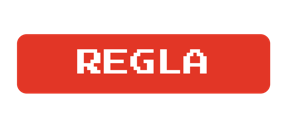 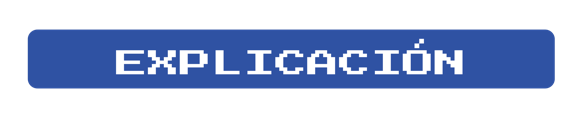 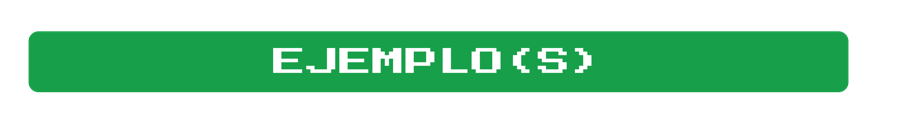 Comas adicionalesLas comas adicionales entre diferentes partes de la oración interrumpen un sujeto o verbo de su objeto, adjetivos de sustantivos o adverbios de verbos.Randy likes, cake.Elementos en una serieUsa una coma para separar los elementos de una lista.I like cooking my family and my pets.Comas mal colocadasElimina las comas cuando creas que hay una pausa, pero no sea así.Joe plays soccer, because he’s fast.Apóstrofos
≠PluralesNo añadas un apóstrofo para hacer plural una palabra. Usa un apóstrofo para las contracciones y posesivos.She collects button’s.Elementos introductoriosUsa comas para separar elementos introductorios, que proporcionan información adicional.When she was a little girl Josie played football.Elementos parentéticosSepara con comas los apartes, pensamientos o apositivos no esenciales.Megan my best friend is a senior in high school.Dos puntos ( : )ypunto y coma
( ; )Usa dos puntos para enumerar elementos.Usa el punto y coma para combinar dos frases completas en una.These are my favorite colleges BYU, OU, and OSU.The shoe is red, the sock is blue.